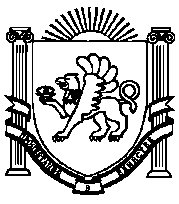 26- я внеочередная сессия 2-го созываРЕШЕНИЕ № 628 марта 2023 года                                                                                           с.ТамбовкаО применении меры ответственностив виде предупреждения к депутатуИвановского сельского советаНижнегорского района Республики КрымВойтехе А.А.В соответствии с частью 7.1 статьи 40 Федерального закона от 06.10.2003 №131-ФЗ «Об общих принципах организации местного самоуправления в Российской Федерации», со статьёй 8 Федеральным законом от 25.12.2008№ 273-ФЗ «О противодействии коррупции», подпунктом «б» пункта 2 части 12 статьи 6 Закон Республики Крым от 14.03.2018 № 479-ЗРК/2018 «О порядке представления гражданами, претендующими на замещение должности главы местной администрации по контракту, муниципальной должности, лицами, замещающими указанные должности, сведений о доходах, расходах, об имуществе и обязательствах имущественного характера, проверки достоверности и полноты указанных сведений», пунктом 7.1 статьи 26 Устава муниципального образования Ивановское сельское поселение Нижнегорского района Республики Крым, «Порядком принятия решения о применении мер ответственности к депутату, члену выборного органа местного самоуправления, выборному должностному лицу местного самоуправления, представившим недостоверные или неполные сведения о своих доходах, расходах, об имуществе и обязательствах имущественного характера, а также сведения о доходах, расходах, об имуществе и обязательствах имущественного характера своих супруги (супруга) и несовершеннолетних детей, если искажение этих сведений является несущественным утвержденный решением 12 сессии 2 созыва от 23 декабря 2020 год № 1, рассмотрев заявление Главы Республики Крым С.В. Аксёнова от 09.02.2023 года № 1/44321/01-311/2/ДСП, «О применении мер ответственности» Ивановский сельский совет Нижнегорского района Республики КрымРЕШИЛ:1. Применить к депутату Ивановского сельского совета Нижнегорского района Республики Крым 2 созыва Войтехе Анастасии Александровне меру ответственности в виде предупреждения за допущенное нарушение законодательства о противодействии коррупции, выразившееся в предоставлении недостоверных и неполных сведений о доходах, расходах, об имуществе и обязательствах имущественного характера.2. Настоящее решение вступает в силу с момента принятия и подлежит обнародованию на официальном Портале Правительства Республики Крым на странице Нижнегорского района (nijno.rk.gov.ru) в разделе «Районная власть» «Муниципальные образования Нижнегорского района» подраздел «Ивановский сельский совет», а так же на официальном сайте Ивановского сельского поселения – «ивановское-сп.рф».3. Контроль исполнения настоящего решения оставить за собойПредседатель Ивановского сельского совета –глава администрации Ивановского сельского поселения                    Н.Н. ШарафеевІванівськасільська рада Нижньогірського районуРеспублікиКримИвановскийсельский совет Нижнегорского районаРеспубликиКрымКъырымДжумхуриетиНижнегорск болюгининъИвановскоекой шурасы